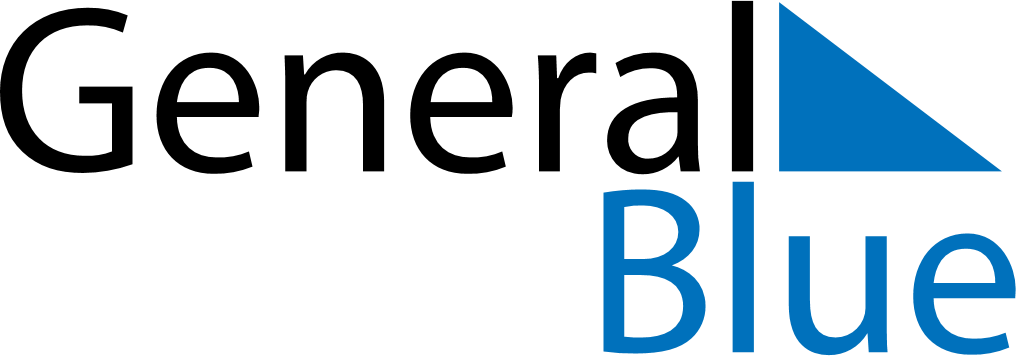 May 2025May 2025May 2025May 2025May 2025May 2025South KoreaSouth KoreaSouth KoreaSouth KoreaSouth KoreaSouth KoreaSundayMondayTuesdayWednesdayThursdayFridaySaturday12345678910Children’s Day
Buddha’s Birthday111213141516171819202122232425262728293031NOTES